                                                                            DIVERS    CROSS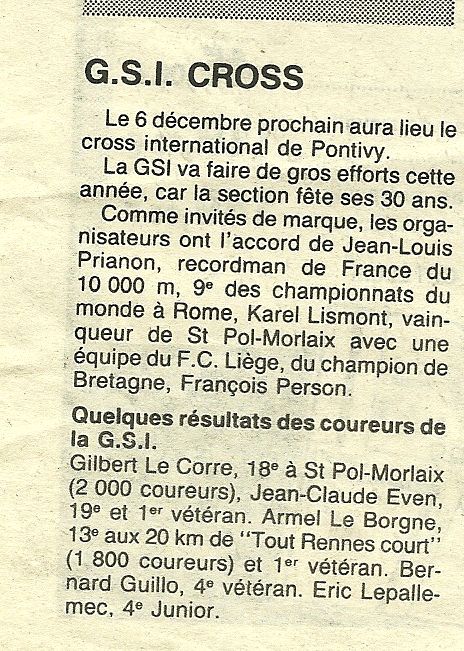                        Octobre 1987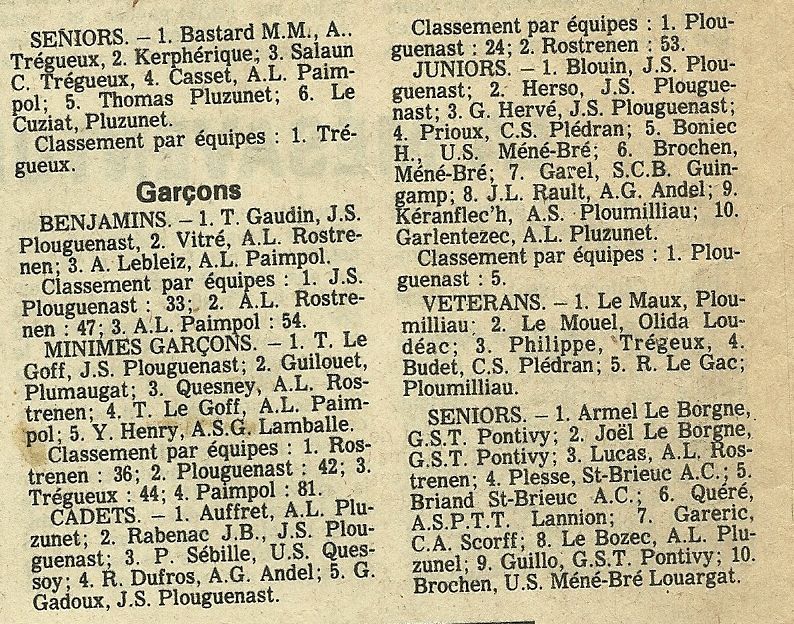                    Cross de Lamballe le  28 Décembre 1976